ПРИКАЗ г. Петропавловск – Камчатский		               годаВ целях реализации государственной программы Камчатского края «Развитие экономики и внешнеэкономической деятельности Камчатского края», утвержденной постановлением Правительства Камчатского края от 29.11.2013 № 521-ППРИКАЗЫВАЮ:Внести в приложение к приказу Агентства инвестиций и предпринимательства Камчатского края от 05.07.2017 № 75-п «Об утверждении Порядка предоставления консультационной поддержки субъектам малого и среднего предпринимательства», изложив приложение в редакции согласно приложению к настоящему приказу.2. Разместить настоящий приказ на официальном сайте исполнительных органов государственной власти Камчатского края в сети Интернет: www.kamgov.ru.3. Настоящий приказ вступает в силу через 10 дней после дня его официального опубликования. Руководитель	                                                                             Герасимова О.В.Приложение к приказу Агентства инвестиций и предпринимательства Камчатского края от _____________№ ________________«Приложение к приказу Агентства инвестиций и предпринимательства Камчатского края от  05.07.2017 2018 №75-п Порядокпредоставления консультационной поддержки субъектам малогои среднего предпринимательстваНастоящий Порядок предоставления консультационной поддержки субъектам малого и среднего предпринимательства регламентирует предоставление консультационной поддержки субъектам малого и среднего предпринимательства (далее – СМСП) по вопросам осуществления предпринимательской деятельности (далее – консультационная поддержка).Консультационная поддержка предоставляется СМСП и физическим лицам, заинтересованным в осуществлении предпринимательской деятельности.Условиями предоставления консультационной поддержки для СМСП являются:заявитель является СМСП в соответствии с Федеральным законом от 24.07.2007 №209-ФЗ «О развитии малого и среднего предпринимательства в Российской Федерации»;СМСП не является кредитной организацией, страховой организацией (за исключением потребительских кооперативов), инвестиционным фондом, негосударственным пенсионным фондом, профессиональным участником рынка ценных бумаг, ломбардом;СМСП не является участником соглашений о разделе продукции;СМСП не осуществляет предпринимательскую деятельность в сфере игорного бизнеса;СМСП не является в порядке, установленном законодательством Российской Федерации о валютном регулировании и валютном контроле, нерезидентом Российской Федерации (за исключением случаев, предусмотренных международными договорами Российской Федерации);СМСП не находится в стадии реорганизации, ликвидации, несостоятельности (банкротства);СМСП состоит на налоговом учете на территории Камчатского края и осуществляет предпринимательскую деятельность на территории Камчатского края;4. Консультационная поддержка предоставляется:4.1. специалистами автономной некоммерческой организацией «Камчаткий центр поддержки предпринимательства (далее - Центр) для СМСП и физических лиц, заинтересованным в осуществлении предпринимательской деятельности;4.2. юридическими лицами и индивидуальными предпринимателями (далее – исполнители), заключившими с Центром договор на оказание консультационных услуг, для СМСП5. Консультационная поддержка СМСП и физическим лицам, заинтересованным в осуществлении предпринимательской деятельности,  предоставляется специалистами Центра в следующем порядке.5.1. Консультационная поддержка оказывается по вопросам:1) регистрации в качестве субъектов предпринимательской деятельности;2)  предоставления мер государственной поддержки СМСП;3) применения действующего законодательства, регулирующего деятельность СМСП;4) трудового законодательства;5) проверок контролирующих органов;6) иным вопросам осуществления предпринимательской деятельности.5.2. Консультационная поддержка оказывается  Центром в устной форме – СМСП и физическим лицам, заинтересованным в осуществлении предпринимательской деятельности, обратившимся посредством телефонной связи («горячей линии») или лично; в письменной форме – по запросу СМСП и физических лиц, заинтересованных в осуществлении предпринимательской деятельности; в электронной форме – по запросу СМСП и физических лиц, при ответах на вопросы посредством электронной почты в режиме «вопрос-ответ».5.3. При оказании консультационной поддержки при необходимости Центр осуществляет распечатку и (или) отправку по электронной почте подготовленных документов, касающихся вопроса консультации.5.4 При необходимости подготовки ответов на обращения СМСП и физических лиц, заинтересованных в осуществлении предпринимательской деятельности, в том числе поступивших посредством электронных средств связи, Центр предоставляет информацию СМСП и физическим лицам, заинтересованным в осуществлении предпринимательской деятельности в течение 5 (пяти) рабочих дней. В случае подготовки информации, которая требует получения разъяснений от сторонних органов(учреждений), информация предоставляется в течение 30 (тридцати) рабочих дней.5.5 СМСП и физические лица, заинтересованные в осуществлении предпринимательской деятельности, имеют право обратиться за получением консультационной поддержки один или несколько раз, по одному или нескольким вопросам, представив в Центр заявление по форме, утвержденной Центром. Вышеуказанные заявления не представляются для получения консультационной поддержки в форме консультации по телефону либо по электронной почте.5.6 Поступившие заявления регистрируются в Журнале регистрации заявлений на предоставление консультационной поддержки, который ведется в электронной форме.6. Консультационная поддержка предоставляется СМСП  исполнителями в следующем порядке.6.1 Консультационная поддержка СМСП предоставляется исполнителями по следующим вопросам:финансового планирования;составления налоговой, бухгалтерской, статистической и финансовой отчетности;направления отчетности через телекоммуникационные системы;подготовки платежных документов;подготовки писем, запросов в налоговые органы, внебюджетные фонды и иные инстанции;подготовки документов для регистрации во внебюджетных фондах;правового обеспечения деятельности субъекта малого и среднего предпринимательства;информационного сопровождения деятельности субъекта малого и среднего предпринимательства;подбора персонала, трудового законодательства РФ;получения кредитных и иных финансовых ресурсов;организации сертификации товаров, работ и услуг субъектов малого и среднего предпринимательства;иным вопросам осуществления предпринимательской деятельности.6.2 СМСП имеют право обратиться за консультацией к исполнителю один или несколько раз, по одному или нескольким вопросам, представив заявление по форме, утвержденной Центром.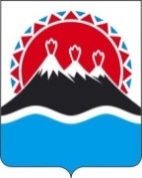 АГЕНТСТВО ИНВЕСТИЦИЙ И ПРЕДПРИНИМАТЕЛЬСТВА КАМЧАТСКОГО КРАЯО внесении изменений в приложение к приказу Агентства инвестиций и предпринимательства Камчатского края от 05.07.2017 № 75-п «Об утверждении Порядка предоставления консультационной поддержки субъектам малого и среднего предпринимательства»